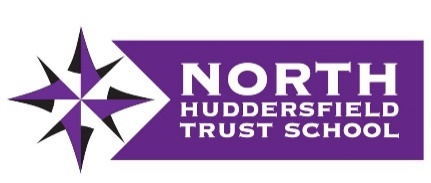 JOB DESCRIPTIONJob SummaryTo provide short term cover in the absence of the classroom teacher, delivering high quality lessons using material pre-prepared by the teacher.Key Responsibilities:Cover supervisionGeneralDutiesThis job description is not necessarily a comprehensive definition of the post and may be subject to modification or amendment at any time after consultation with the post holder.   Additional duties may be requested from time to time which are commensurate with the post.We are committed to safeguarding and promoting the welfare of children and young people and all post-holders are expected to share this commitment.RoleCover Supervisor Grade (SCP)7 (23-25)Weekly hours30 hoursNon-term time arrangementsTerm time + 5 training daysKey accountabilitiesKey tasksCover supervisionDeliver lessons where teaching staff are absent and where cover has been left, to a high standard with limited preparation time and on occasion at short noticeDeliver tutor time supervisionEnsure students are engaged, positive and on task throughout the cover lessonFollow the school’s Behaviour Policy and actively manage and encourage excellent behaviourUndertake Teaching Assistant duties when required, taking direction from the class teacher and / or Special Educational Needs and Disability (SEND) Coordinator and provide support to individuals and groups Provide occasional administrative support to the Cover / Exams Manager at times when classroom cover is not requiredEnsure that equipment and materials are suitable for the learning activitiesUnder the direction of teaching staff or the SEND Coordinator, prepare materials and teaching aids where necessaryEnsure that both positive and negative behaviour is recorded in an accurate and timely mannerAssist in training new staff In conjunction with colleagues, participate and assist with the supervision of students on educational visitsActively encourage students to participate in the life and activities of the school to the best of their ability to help maximise the potential in allContribute to the maintenance of classroom displays and general classroom appearanceAttend school meetings as requiredCarry out break and lunchtime duties as agreed with the line managerGeneral Always uphold the school’s PRIDE agendaAdhere to strict standards of confidentialityEnsure compliance with data protection, equal opportunities, health and safety and safeguarding regulations, policies and guidanceUndertake training and continuing professional development as requiredReports to:Business ManagerResponsible for:-